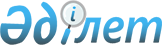 О внесении изменений в приказ Министра национальной экономики Республики Казахстан от 31 января 2017 года № 34 "Об утверждении Правил предоставления субсидий для возмещения части ставки вознаграждения по ипотечным жилищным займам, выданным банками второго уровня населению, через субъектов квазигосударственного сектора"Приказ и.о. Министра индустрии и инфраструктурного развития Республики Казахстан от 15 октября 2020 года № 535. Зарегистрирован в Министерстве юстиции Республики Казахстан 21 октября 2020 года № 21473
      ПРИКАЗЫВАЮ:
      1. Внести в приказ Министра национальной экономики Республики Казахстан от 31 января 2017 года № 34 "Об утверждении Правил предоставления субсидий для возмещения части ставки вознаграждения по ипотечным жилищным займам, выданным банками второго уровня населению, через субъектов квазигосударственного сектора" (зарегистрирован в Реестре государственной регистрации нормативных правовых актов за № 14764, опубликован 16 марта 2017 года в Эталонном контрольном банке нормативных правовых актов Республики Казахстан) следующие изменения:
      в Правилах предоставления субсидий для возмещения части ставки вознаграждения по ипотечным жилищным займам, выданным банками второго уровня населению, через субъектов квазигосударственного сектора, утвержденных указанным приказом:
      пункт 2 изложить в следующей редакции:
      "2. В рамках настоящих Правил предусматривается предоставление субсидий для возмещения части ставки вознаграждения по ипотечным жилищным займам, выданным банками второго уровня населению, через "Единый оператор жилищного строительства" по ипотечным жилищным займам, выданным в 2017-2018 годах, в соответствии с Государственной программой жилищно-коммунального развития "Нұрлы жер", утвержденной постановлением Правительства Республики Казахстан от 31 декабря 2019 года № 1054 (далее - Программа).";
      подпункт 7) пункта 3 изложить в следующей редакции:
      "7) финансовый агент - Единый оператор жилищного строительства";
      пункт 4 изложить в следующей редакции:
      "4. Получателем субсидии являются заемщики по ипотечному жилищному займу, предоставленному БВУ на основании договора банковского займа, для приобретения первичного жилья на условиях, соответствующих настоящим Правилам.";
      пункт 7-1 изложить в следующей редакции:
      "7-1. Субсидии направляются через финансового агента, услуги которого оплачиваются в пределах средств, предусмотренных законом о республиканском бюджете на соответствующие финансовые годы.
      Оплата индивидуального подоходного налога с начисляемых конечным заемщикам субсидиям с учетом требований налогового законодательства Республики Казахстан осуществляются в пределах средств, предусмотренных законом о республиканском бюджете на соответствующие финансовые годы.";
      пункты 32 и 33 изложить в следующей редакции:
      "32. Финансирование субсидирования части ставки вознаграждения по ипотечным жилищным займам, выданным БВУ заемщикам, осуществляется в пределах средств, предусмотренных законом о республиканском бюджете на соответствующие финансовые годы.
      33. Перечисление средств финансовому агенту осуществляется уполномоченным органом в соответствии с индивидуальным планом финансирования и договором на специальный счет финансового агента, открытый в Национальном Банке Республики Казахстан в соответствующем финансовом году.".
      2. Комитету по делам строительства и жилищно-коммунального хозяйства Министерства индустрии и инфраструктурного развития Республики Казахстан в установленном законодательством порядке обеспечить:
      1) государственную регистрацию настоящего приказа в Министерстве юстиции Республики Казахстан;
      2) размещение настоящего приказа на интернет-ресурсе Министерства индустрии и инфраструктурного развития Республики Казахстан.
      3. Контроль за исполнением настоящего приказа возложить на курирующего вице-министра индустрии и инфраструктурного развития Республики Казахстан.
      4. Настоящий приказ вводится в действие по истечении десяти календарных дней после дня его первого официального опубликования.
      "СОГЛАСОВАН"
Министерство финансов
Республики Казахстан
      "СОГЛАСОВАН"
Министерство национальной экономики
Республики Казахстан
					© 2012. РГП на ПХВ «Институт законодательства и правовой информации Республики Казахстан» Министерства юстиции Республики Казахстан
				
      Исполняющий обязанности 
Министра индустрии и инфраструктурного развития 
Республики Казахстан 

К. Ускенбаев
